SURREY PLAYING FIELDS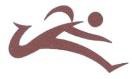 Registered charity 305156BURSARY SCHEME FOR FOUNDATION OR START LEVEL COURSE CANDIDATES FOR THOSE IN FINANCIAL NEEDCOACHING APPLICATION FORMGrants are available to affiliated sports clubs in the area normally covered by Surrey Playing Fields to assist one of their young coaches who are in need of financial support to attend a recognised course to develop their coaching skills. The highest level of grant will be 50% of the cost of an appropriate course with a maximum of£250. The sponsoring sports club, or another funding agency, will be expected to fund the remainder. The bursary scheme is subject to the funds being available.Applicants must inform the SPF if funding applications have already been made to other agencies, i.e. Sport England, National Governing Body (NGB) etc. SPF may monitor the process and reserves the right to contact the Club at any stage during the 12 months following the coaching qualification.SPF intends that a decision concerning the outcome of the application will normally be made within 4 weeks of receipt of an electronic Application. Any course that has commenced before the Grant offer is made will not be eligible for funding. Any Club may only make 3 successful applications in one year.Contact DetailsConditions that must be satisfiedThe Coach  must be 23 years  or under from the start of the course to the qualification date.The Coach should be in full time education for the duration of the qualification process. Please state:The Coach must already be actively coaching (or assisting coaches) at their club, within the area normally covered by SPF, for 6 months prior to application, and must reasonably intend to continue to coach in the club for the 24 months following successfully achieving their qualification.				The Applicant Club supporting the Coach must commit to mentoring and working with the above Coach pre- and post-qualification, and ensure that all membership and current DBS requirements are met.Course that will be attendedThe cost of the Course is £	and the grant applied for is £All applications should be directed to Mike Hughes Treasurer  SPF @ mikehhughes60@gmail.comApplicant Club must be affiliated, as appropriate,to the NGB of their sport. Preference may be givento those clubs who have, or are working towards, ‘Clubmark ‘or a similar club accreditation.Coach in need of fundingClub NameNameDate of BirthAddressAddressContact PhoneContact PhoneContact EmailContact EmailName of School/College/UniversityAddressCourse TitleVenueCourse DatesAssessment Date